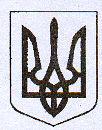 У К Р А Ї Н АЖовківська міська радаЛьвівського району Львівської областіВИКОНАВЧИЙ  КОМІТЕТРІШЕННЯвід 12.08.2021 року   №1	                    м. ЖовкваПро надання згоди гр. Савка Г. В.на видачу дублікату свідоцтва про право власності на житловий будинок № 8 по вул. Зелена вс. В’язова	Розглянувши заяву гр. Савки Галини Василівни, жительки с. В’язова, вул. Зелена №8 щодо надання дозволу на видачу дублікату свідоцтва про право власності на житловий будинок 8 по вулиці Зелена в селі В’язова, копію паспорта заявника, керуючись ст. 31 Закону України «Про місцеве самоврядування в Україні», виконавчий комітет  Жовківської міської радиВ И Р І Ш И В:1. Надати згоду на видачу дублікату свідоцтва про право власності на житловий будинок № 8 по вулиці Зелена в селі В’язова у зв’язку із втратою оригіналу документа на ім’я матері Горбань Текли Іванівни.  Міський голова			                                  Олег ВОЛЬСЬКИЙ